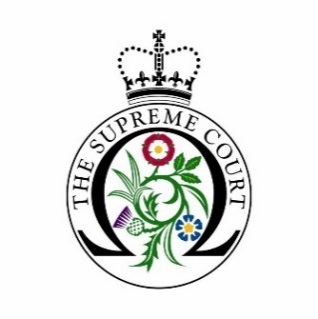 Debate Day Programme 2021 – 2022 Application FormPlease return this form to enquiries@supremecourt.uk by 4 October, 2021.Name and address of educational institution:Status of your educational institution (i.e., state, grammar, independent, etc)Name and direct contact details of group organiser: (Name, position, telephone number and email address)What year group(s) will the participants be and what subjects/course(s) are they studying?How many people will be in your group, including staff?(please note, we require a minimum of 11 students and an absolute maximum of 25) Please state if you would like a physical or virtual session: (NB for the details of a virtual tour please see Terms and Conditions no. 6) Debate Days take place on Fridays either 11 am – 3 pm or 2 pm - 5 pm.  On this basis, please give three preferred dates between November 2021 and May 2022.Has your educational institution participated in a Debate Day workshop at the Supreme Court in previous years? If yes, please give dates.Please give any details of any widening participation schemes your school/college is involved inPlease give the Ofsted free school meals rating:Lower than average Average Higher than average Please tick this box to confirm that you have read and fully agree to the UKSC Debate Day Programme Terms and Conditions.  